ΘΕΜΑ:   «Πρόσκληση σε παιδαγωγική συνάντηση εκπαιδευτικών ΠΕ05 γαλλικής Α/θμιας Εκπαiδευσης  Ν. Ηρακλείου  ».Προσκαλούνται οι εκπαιδευτικοί γαλλικής Ν. Ηρακλείου από τη Σχολική Σύμβουλο γαλλικής σεπαιδαγωγική συνάντηση στα γραφεία Σχολικών Συμβούλων ( αίθουσα συνεδριάσεων) στη Ρολέν 4,  71305, Ηράκλειο την Παρασκευή, 27 Ιανουαρίου 2017, ώρα 12:00 – 14 :10.Θέματα της συνάντησης : Νέο Πρόγραμμα Σπουδών -διαχείριση της ύλης ; La Pédagogie du projet en classe de fle  Παιδαγωγική της συνθετικής- δημιουργικής εργασίας στο μάθημα των γαλλικών ; Méthodologie et Etapes du projet- Μεθοδολογία καιστάδια της εργασίας); Exemples de projets.Η πρόσκληση απευθύνεται σε εκπαιδευτικούς γαλλικής που διδάσκουν μόνο στη Α/θμια Εκπ/ ση.Παρακαλούνται θερμά οι Διευθυντές των σχολείων να ενημερώσουν τους /τις εκπαιδευτικούς γαλλικής τουσχολείου τους ενυπόγραφα και να τους διευκολύνουν να συμμετέχουν στη συνάντηση χωρίς ναπαρακωλύεται, κατα το δυνατόν, η εύρυθμη λειτουργία του σχολείου.                                                                                                                Με εκτίμηση                                                                                                               Αικ Ιωαννίδου                                                                                                         Σχ Σύμβουλος γαλλικήςΕΛΛΗΝΙΚΗ ΔΗΜΟΚΡΑΤΙΑ                          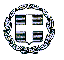 ΥΠΟΥΡΓΕΙΟ ΠΑΙΔΕΙΑΣ ΕΡΕΥΝΑΣ ΚΑΙ ΘΡΗΣΚΕΥΜΑΤΩΝΠΕΡΙΦΕΡΕΙΑΚΗ Δ/ΝΣΗ Π/ΘΜΙΑΣ &               Δ/ΘΜΙΑΣ ΕΚΠ/ΣΗΣ ΚΡΗΤΗΣ                        ΓΡΑΦΕΙΟ ΣΧΟΛΙΚΩΝ ΣΥΜΒΟΥΛΩΝ           Δ.Ε.  Ν. ΗΡΑΚΛΕΙΟΥ Αικατερίνη  IωαννίδουΣχολική Σύμβουλος Γαλλικής       Ταχ. Δ/νση          : Ρολέν 4Ταχ. Κώδικας      : 71 305 ΗΡΑΚΛΕΙΟΤηλ.                    : 2810 246860 (εσ. 14)Κινητό                 : 6937308684e-mail                  : ioannshsymv@ymail.com  Ηράκλειο    16-1- 2017Αρ.  Πρωτ.: 27             ΠΡΟΣ: Σχολικές Μονάδες  Α/θμιας Εκπαiδευσης  Ν. ΗρακλείουΤους καθηγητές κλάδου ΠΕ05 Γαλλικής Κοιν.  1) Περιφ/κή Δ/νση Εκπ/σης Κρήτης 2) Προϊστάμενο Επιστημονικής & Παιδαγωγικής Καθοδήγησης Α/θμιας   Εκπαίδευσης   3) Δ/νση Α/θμιας Εκπαίδευσης νομού Ηρακλείου